Purpose of this Equipment:  To allow photographic documentation.Federal Supply Class:  6720General Operating Specifications:Dimensions: Dimensional sizes such as length, width, and height are not critical so long as this equipment is a hand portable unit. Salient Characteristics that shall be provided:Minimum 16 megapixel.Minimum optical 10x zoom lens.Built-in flash.Auto-focus.Rechargeable battery and charger.USB cable for downloading pictures.LCD monitor.Digital zoom.Minimum 32 gigabyte removable secure digital (SD) memory card.Accessories:Extra rechargeable battery.Camera case.Industry Standards / Requirement(s):Warranty period shall be for (1) year from date of delivery against defective material and workmanship and shall include parts, service and labor. Information Technology requirements: N / AColor Requirement(s): N / A  Electrical Requirements: N / AStandard Contractor Requirements:Must be shipped ready to use. Information to be provided by the Contractor to the commissary at the time of delivery:Point of Contact for ServiceInstallation and Operating InstructionsParts ListMaintenance Sustainability Requirements: Continued parts support is required for the projected life cycle of the equipment plus 5 years.Special Coordinating / Safety Instructions:  N / A  STORE ORDER REQUESTSTORE NAME: __________________________    DODAAC: ____________________QUANTITY: _______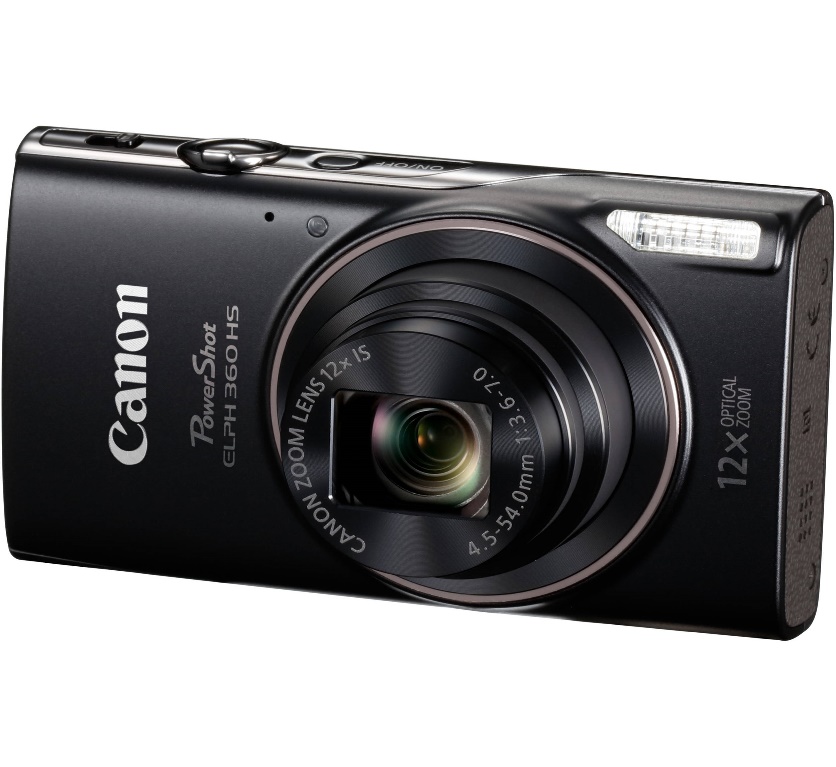 